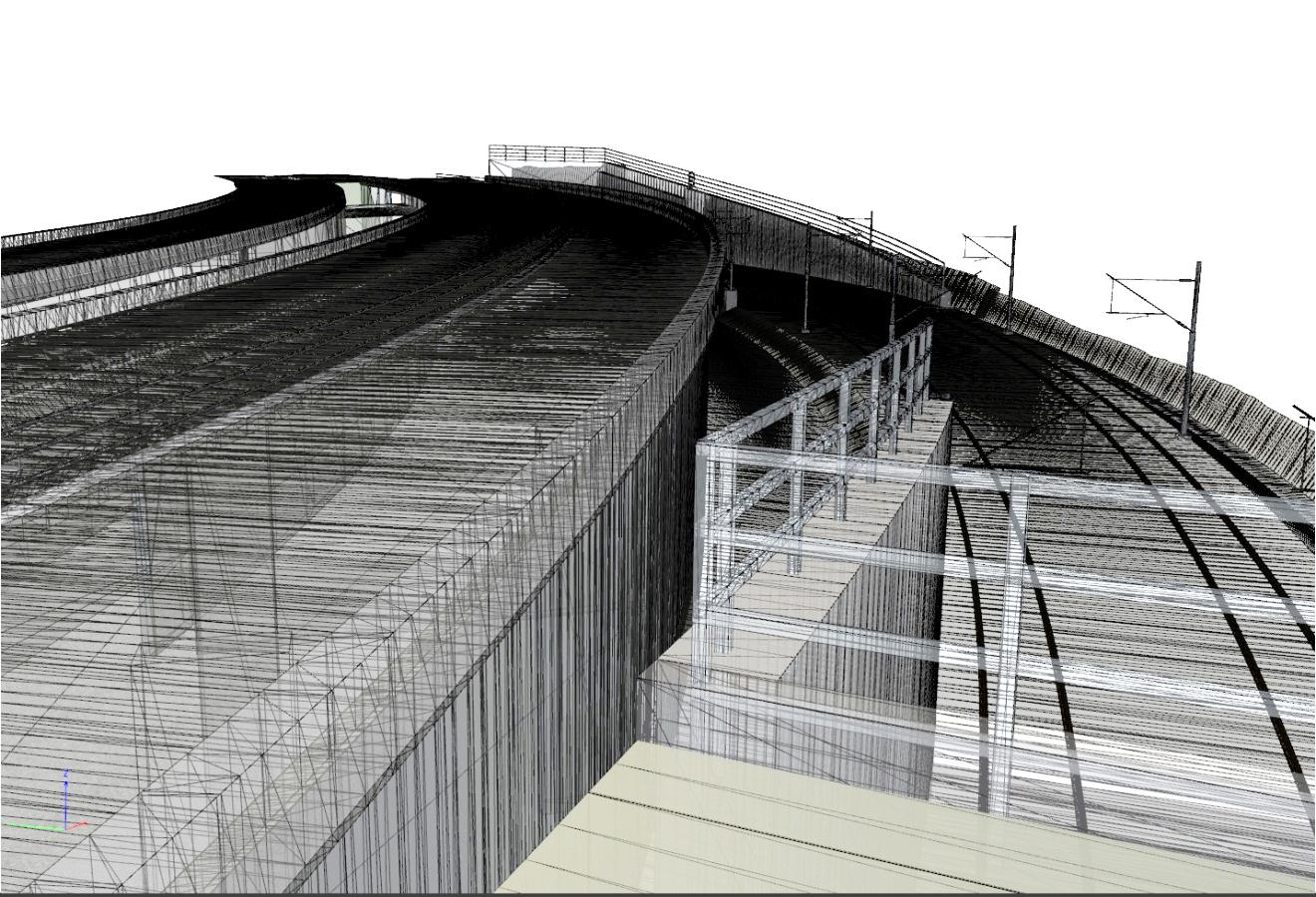 BilagorBilaga 1  till RFA  -förteckning – Förteckning för AnläggningsmodellInnehållsförteckning1.	Inledning	31.1	Definition av anläggningsmodell	31.2	Definition av Mätpärm	31.3	Definition av Utsättningsdata	32.	Regelverk och projekteringsförutsättningar	32.1	Regelverk	33.	Beskrivning	33.1	Översikt	33.2	Fackområden	33.3	Arbetsmetodik vid upprättande av anläggningsmodellen	33.4	Projekteringsverktyg	34.	Mängdberäkning	44.1	Ingående och utgående mängder	45.	Innehåll, Bilaga 1 – Anläggningsmodell för utsättning	45.1	Innehållsbeskrivning	45.2	Metoder för utläsning av data från anläggningsmodellen	45.3	Avvikelser och saknad information	56.	Personal	57.	Kvalitetssäkring	58.	Befintligt och förutsättningar	59.	Leveransförteckning	5InledningDetta dokument utgör en ”redogörelse för upprättande av anläggningsmodell” och behandlar i denna dokumentation främst innehåll och leverans av utsättningsdata från anläggningsmodell. Definition av anläggningsmodell”En anläggningsmodell är en sammansatt geometrimodell som beskriver projekterad anläggning” Anläggningsmodellen kan ses som summan av flera projekterade geometrimodeller och kan utföras som databas, som en eller flera modellfiler, eller som kombinationer av dessa. För fullständiga definitioner hänvisas till Bygghandlingar 90 del 7, bilaga A, Begreppsdefinitioner.Definition av MätpärmI detta dokument används ”Mätpärm” som ett samlingsbegrepp för analogt och digitalt mätningstekniskt underlag och redovisning.Definition av UtsättningsdataMed utsättningsdata menas projekterad information som skall användas för utsättning, se definition Bygghandlingar 90,del 7, bilaga A2. Utsättningsdata är en del av Mätningstekniskt Underlag.Regelverk och projekteringsförutsättningarRegelverkRegelverk och handböcker som använts som underlag till redovisning av anläggningsmodell.BeskrivningKortfattad beskrivning av anläggningsmodellens uppbyggnad, arbetsmetodik, programvaror samt vilka teknikdiscipliner som upprättat anläggningsmodellen.ÖversiktModellens geografiska utbredning i plan samt en översiktskarta (grafiskt) som beskriver dess eventuella uppdelning. FackområdenVilka fackområden ingår i upprättad anläggningsmodell.Arbetsmetodik vid upprättande av anläggningsmodellenBeskriv övergripande vilken arbetsmetodik som använts vid upprättandet av anläggningsmodellen.ProjekteringsverktygBeskriv vilka projekteringsverktyg och versioner som använts vid upprättandet av anläggningsmodellen i förhållande till fackområden.MängdberäkningIngående och utgående mängderSpecifikation på hur/vad som är mängdberäknat från anläggningsmodellen samt vilka beräkningsmetoder som använts.Objekt som listats i Bilaga 1 är alla redovisade enligt kod som är kopplad till upphandlingsstruktur , upprättande enligt erforderlig noggrannhet och kan således nyttjas för tillämpningen mängdreglering med följande begränsningar.M1: Anläggningsmodell gäller för sammansatt objekt. Mängdförteckning gäller för underliggande delmängder till detta sammansatta objekt. M2: Mängd som redovisas i anläggningsmodellen är ej tillämplig för mängdreglering för detta objekt.Innehåll, Bilaga 1 till RFA– Förteckning för AnläggningsmodellInnehållsbeskrivningNedan följer en redovisning för innehåll och egenskaper hos de olika produktionsresultaten i anläggningsmodellen. Beskrivningen innehåller följande information:Kod som är kopplad till upphandlingsstrukturBeskrivning av vad koden avserTyp av objektTyp av geometrimodellFilformat (källa)Filformat (modelldata)Filformat (export)Filformat (produktionsanpassning)CAD-lager (nivå)2D/3DModellfil (länk till modellfil, kopplat till aktuellt produktionsresultat)AvvikelserNoggrannhetByggplatstoleransAnteckningSe sammanställd redovisning i Bilaga 1 till RFA – Förteckning för AnläggningsmodellMetoder för utläsning av data från anläggningsmodellenBeskriv hur utläsning av geometrier och attributdata kan utföras i förhållande till typ av geometrimodell och objekt.Avvikelser och saknad informationRedovisning av kända avvikelser och saknad information samt för vilket projekterat innehåll, läge och/eller område detta gäller. Beskriv även metodik för hantering av avvikelser för utsättningsdata.PersonalKonstruerad/upprättad av: 	Namn 1Granskad av: 		Namn 2Godkänd av: 		Namn 3KvalitetssäkringKvalitetssäkringsarbetet är baserat på följande rutiner:Egenkontroll (enligt intern checklista)InterngranskningSamgranskning (extern/intern)Teknisk granskningMätningsteknisk kontroll (se Bilaga 1 till RFA– Förteckning för Anläggningsmodell, kolumn Noggrannhet)Befintligt och förutsättningarBeskriv vilket underlag (exempelvis mark- och bergmodell) som använts vid upprättandet av anläggningsmodell, dess noggrannhet samt gällande inställningsparametrar vid beräkning.LeveransförteckningFörteckna anläggningsmodellens innehåll i en ”Anläggningsmodellsförteckning” enligt avsnitten modellfiler, databas och exportdata och enligt kolumnerna filnamn, beskrivning, datum eller motsvarande.